Fifty years ago, most pupils in the UK said Christian prayers regularly at school (e.g. in assemblies). Why has this tradition been lost in many schools?Fifty years ago, most British shops were shut on Sundays because of laws based on Christianity. Do you think that many laws nowadays are based around a religion?In modern Britain, are children and teenagers under much pressure to follow the religion/ beliefs of their parents?According to the 2011 UK Census, nearly half of the Muslims living in Britain are under 25. What might explain this?Many British people now identity themselves as atheist. What appeals to some citizens about atheism?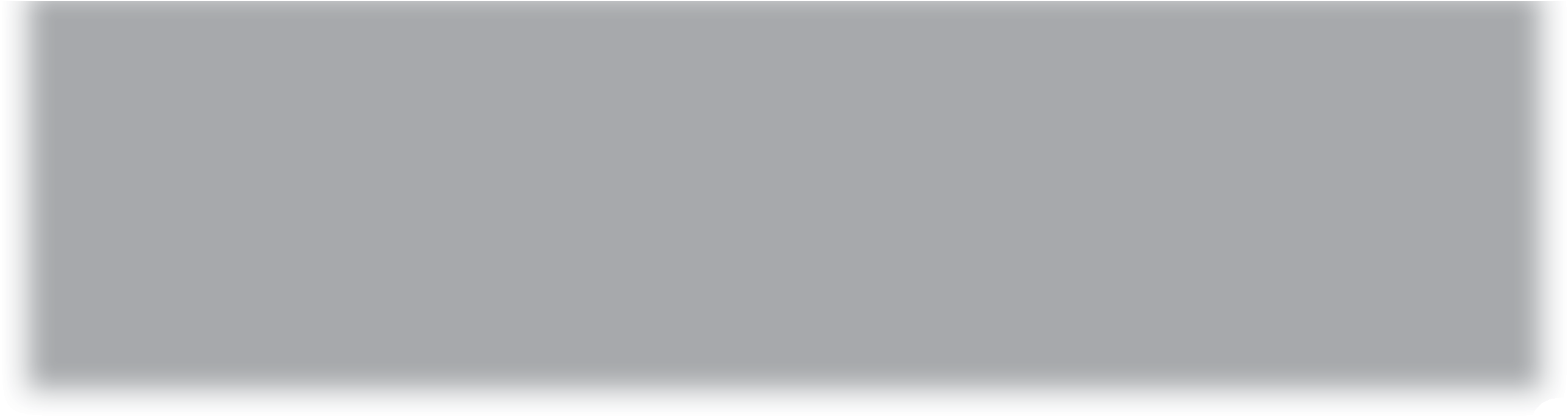 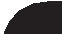 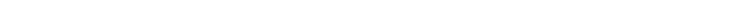 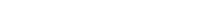 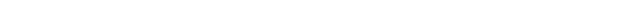 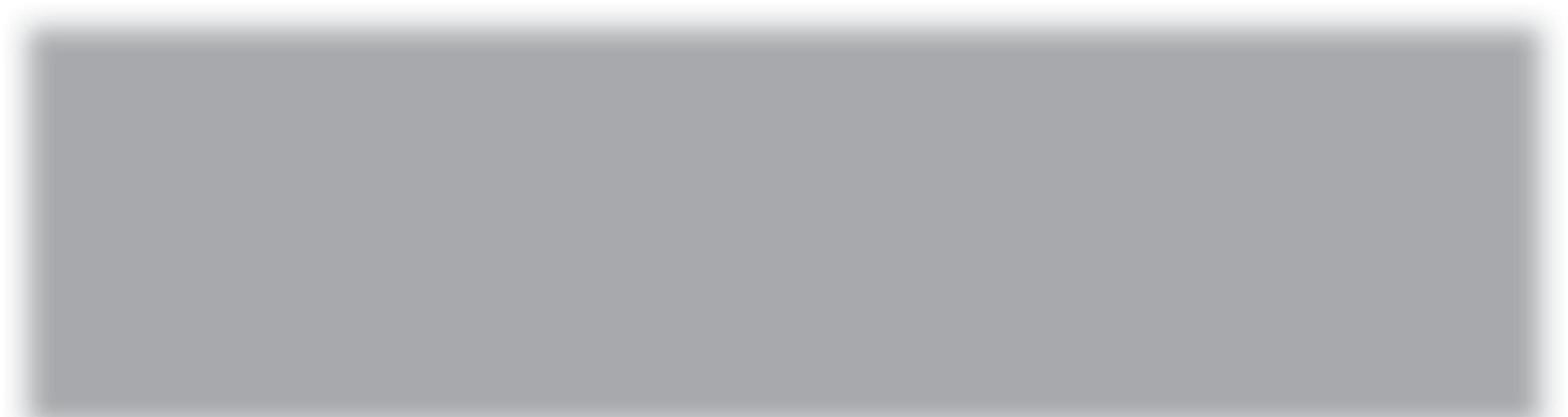 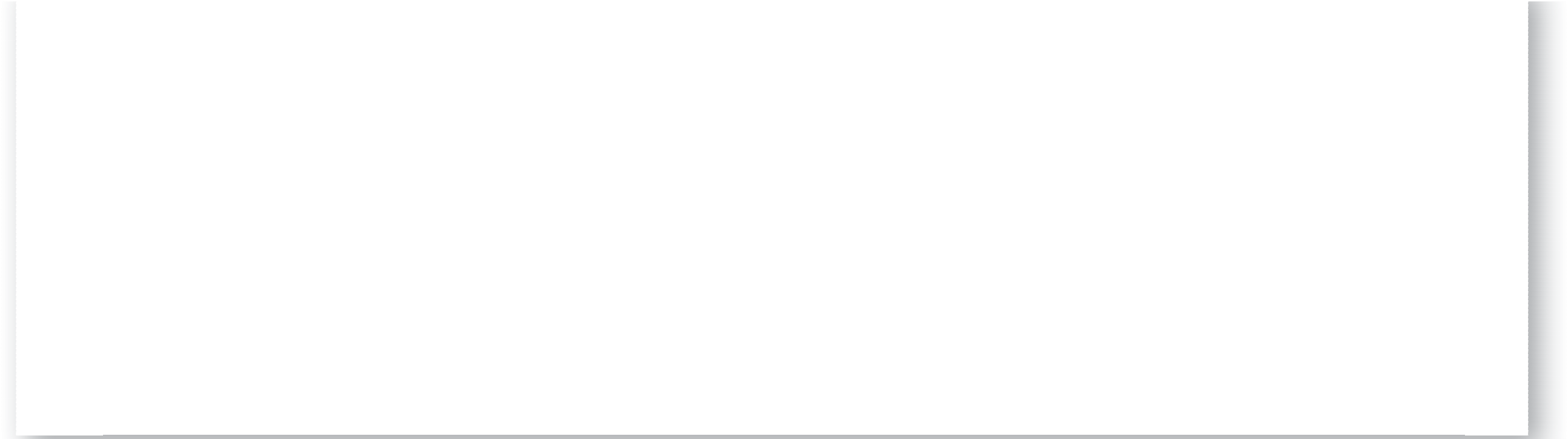 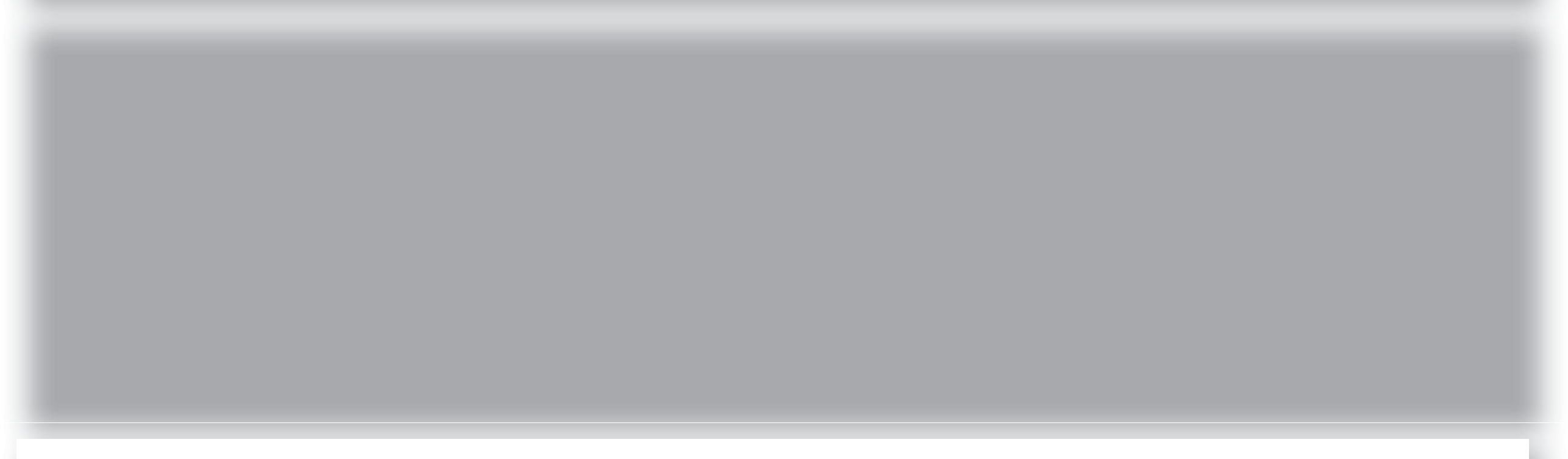 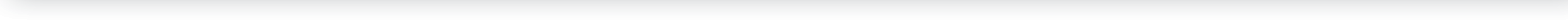 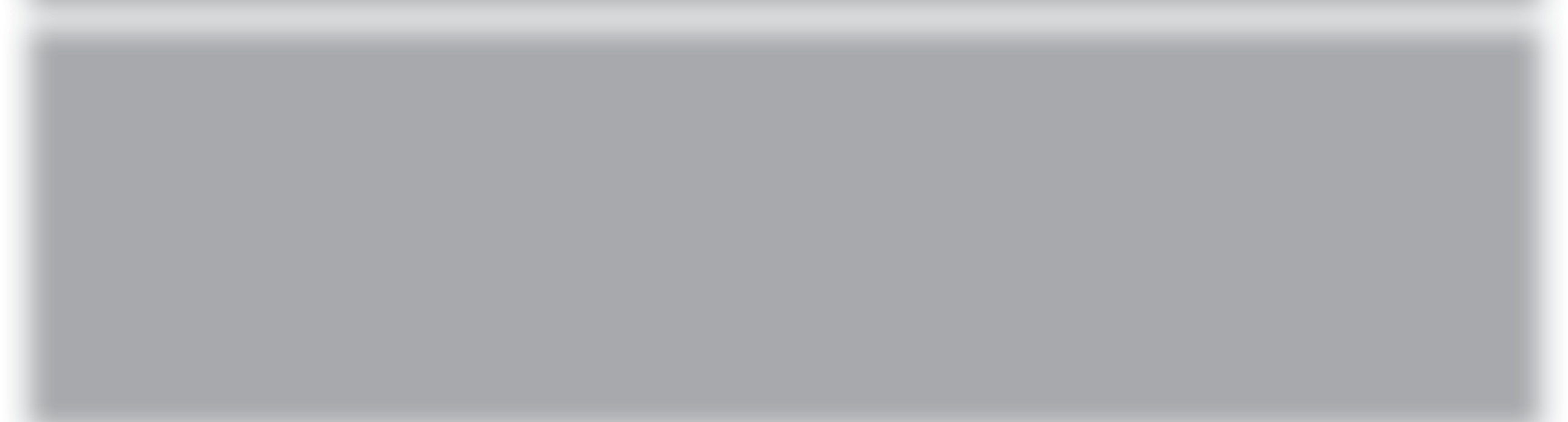 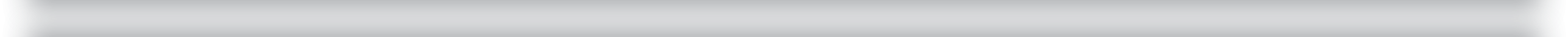 